Clarksburg Cub Scout Day CampScout Registration FormJune 10 -14, 2019SCOUT NAME 2019 FALL RANKPACK	 	WEBELOS 1	WEBELOS 2***	TIGER Adult Partner Name:    	SCOUT DOBT-Shirt SizeAS	AM	AL	AXL	AXX	AXXXMy Scout and I understand that inappropriate Scout behavior will not be tolerated. The Camp Director and Mountaineer Area Council reserve the right to contact the parents/guardians to remove the Scout from camp. No Refunds will be given.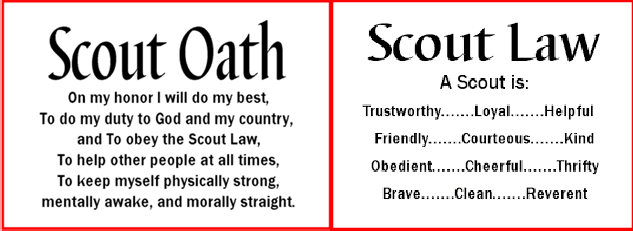 I have reviewed the Scout Oath and Scout Law with my Scout:Please return this form directly to your Cubmaster orPeggy Sue Miller, 98 Hickory Heights Dr, Clarksburg, WV 26301Address Home #Address Home #Scout InformationAddress Home #Address Home #Address Home #Address Home #AddressHome # Alternative #Father InformationSAME AS SCOUTFather InformationSAME AS SCOUTAddressHome # Alternative #AddressHome # Alternative #AddressHome # Alternative #AddressHome # Alternative #Mother InformationSAME AS SCOUTMother InformationSAME AS SCOUTAddressHome # Alternative #AddressHome # Alternative #AddressHome # Alternative #Parent Signature:Date:Scout Signature:Date: